قل سبحانك اللهم يا إله الأشيآء وخالق الأسمآء أسئلك بالاسم...حضرت بهاءاللهأصلي عربي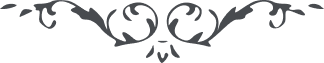 من آثار حضرة بهاءالله – نفحات الرحمن - 139 بديع، ص 178 – 180هو الأقدس الأعظمقل سبحانك اللهم يا إله الأشيآء وخالق الأسمآء أسئلك بالاسم الذي به كسرت الأصنام وزالت به الأوهام بأن تغمسني في بحر الإيقان يا مالك الأديان أي رب أيدني على ما أردته بسلطانك وأنزلته في محكم كتابك أي رب هذا يوم تزينت به صحائف الإمكان والكتب التي أنزلتها على سفرآئك وأصفيآئك أسئلك بأن لا تمنعني عن رشحات بحر فضلك ولا تطردني عن الباب الذي فتحته على من في سمآئك وأرضك أي رب أنا الضعيف تمسكت باسمك القوي القدير قدر لي من فضلك ما ينفعني في الدنيا والآخرة إنك أنت المعطي الباذل المقتدر العزيز الحكيم